COLLEGE COUNCIL MEETING AGENDA 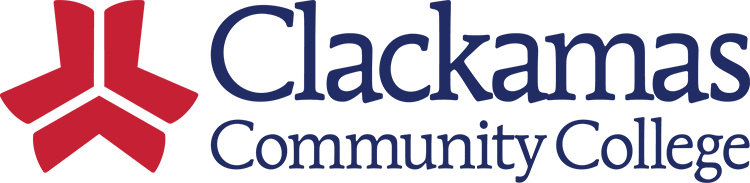 Date: November 4, 2022 | Time: 12:00-1:30PM | Location: ZOOM | Recorder: Kelly Wilshire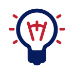          TOPIC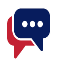 FacilitatorAllotted TimeKey Points Provide 50 words or less on expected outcomeCategoryLand & Labor AcknowledgementVarious5 minCollege Council opens with a time of acknowledgement and honor. Discussion Decision Advocacy InformationMeeting MinutesKelly Wilshire2 min.Minutes from the October 21st, meeting have been posted for review; please contact Kelly Wilshire with comments or corrections. Discussion Decision Advocacy InformationStrategic Enrollment Management (SEM) PlanTara Sprehe30 min.Work to dateSEM DocumentsReview SEM Plan Discussion Decision Advocacy InformationBoard Policy RevisionsDenice Bailey20 min.1st read on Policies in Section J of the Policy ManualJB – Equal Education OpportunityJEC – AdmissionsJFC – Student ConductBF – Policy Development & Review2nd read on Policies in Section I of the Policy ManualIF – Career & Technical EducationIFDB – Transfer EducationINC – Presentations on CampusING – Animals in College Facilities or on Campuses Discussion Decision Advocacy InformationAssociation ReportsAssociated Student GovernmentClassifiedAssociate FacultyFull-time FacultyAdministrative/Confidential5 min Discussion Decision Advocacy InformationAnnouncements 5 min Discussion Decision Advocacy Information	       Upcoming Meeting Dates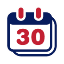 Start TimeEnd time		Location	December 2, 2022January 20, 2023February 3, 2023February 17, 2023March 3, 2023March 17, 2023April 7, 2023April 21, 2023May 5, 2023May 19, 2023June 2, 202312:00pm1:30pmZoomMembersDeans, Association Representatives, and two representatives from each division. Employees, students, and public encouraged to attend.Deans, Association Representatives, and two representatives from each division. Employees, students, and public encouraged to attend.Deans, Association Representatives, and two representatives from each division. Employees, students, and public encouraged to attend.